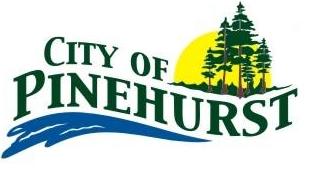 SPECIAL SESSION OF THE PINEHURST CITY COUNCILThe Pinehurst City Council will hold a Special Session on Wednesday, April 29, 2020 at 5:30p.m. by teleconference via GoToMeeting.  Council members and those interesting in attending should connect to the meeting a few minutes before 5:30p.m. on Wednesday, April 29, 2020 by dialing 1-312-757-3121.  When asked for an access code, enter 909957469 and the # button.  Then, follow oral instructions to complete your connection to the meeting.SPECIAL AGENDA:	Call meeting to Order		a.	Establish a Quorum1)	Consideration of extending the SARS-CoV2, COVID-19 Public Health Disaster Declaration2)	AdjournmentEXECUTIVE SESSION STATEMENT: The City Council reserves the right to adjourn into Executive Session at any time during the course of this meeting to discuss any of the matters listed above, as authorized by the Texas Government Code, Section 551.071 (Consultation with Attorney), 551.072 (Deliberations about Real Property), 551.073 (Deliberations about Gifts and Donations), 551.074 (Personnel Matters), 551.076 (Deliberations about Security Devices) and 551.087 (Economic Development).CERTIFICATION:I hereby certify that the above notice of meeting was posted on the bulletin board at Pinehurst City Hall, 2497 Martin Luther King Jr. Drive, Orange, Texas before 5:30 p.m. on Friday, April 24, 2020./s/  Debbie Cormier		Debbie Cormier, City SecretaryRemoved by:  _______________________________	Date and Time: ______________________This facility is wheelchair accessible and special parking spaces are available.  Please send all requests for accommodations or interpretive services to the City Secretary at least two (2) working days prior to the meeting so that arrangements can be made.  You may contact the City Secretary at (409) 886-3873 or by FAX at (409) 886-7660.